Tractors with Boom Mower Attachment2019-36Addendum # 2Revision to IDOT Specification          209-60-01December 6, 2018 Addendum # 2 is to change the rear tire tread design from R4 to R1 specified on page 5 of IDOT specification 209-60-01. Please replace the following page to the specification/questionnaire. 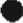 The cab shall include a wide angle convex mirror 16”x6” for rear wide-angle vision.Complies:  Yes   No A lockable toolbox shall be provided and secured to the tractor frame.Complies:  Yes   No A slow-moving vehicle emblem shall be mounted in a visible location at the rear of the tractor.Complies:  Yes   No The tractor shall include vandal-proof security provisions for the cab, batteries, engine coolant, oil, hydraulic fluid and fuel supply.Complies:  Yes   No Tires:This tractor is to be used to perform mowing functions on the uneven terrain of State rights-of-way.  The Department is concerned with maintaining a low, wide profile to provide stability for operation on slopes.  The type and style of tread as well as front and rear wheel diameters will be discussed and agreed to with the prospective awarded bidder.  Only manufacturer’s standard configurations and sizes to provide the desired profile will be chosen.Front tires shall be as recommended by the manufacturer with type R1Rear tires shall be as recommended by the manufacturer with type R1.Tire size:Tread Description:Tread Description:Tread Description:Wheel size:Wheel size:Tire size:Tread Description:Tread Description:Tread Description:Wheel size:Wheel size: